Конспект занятия по правилам дорожного движения в младшей группе .                                                «Три сигнала светофора».Цель:Закреплять знания детей о работе светофора.Развивать ориентировку в пространстве, умение действовать по сигналу;Развивать у детей разговорную речь. Воспитывать у детей желание помочь сказочным героям. Организационная часть.- Здравствуйте, ребята! Ребята, сегодня к нам пришли  гости. Давайте поздороваемся с ними и послушаем меня внимательно. Ребята вы уже научились играть с машинами, водить ,катать.  Взрослые и дети должны знать правила дорожного движения, чтобы на дорогах не было аварий. Ребята, скажите мне, какой знак помогает нам переходить через улицу?-Пешеходный переход.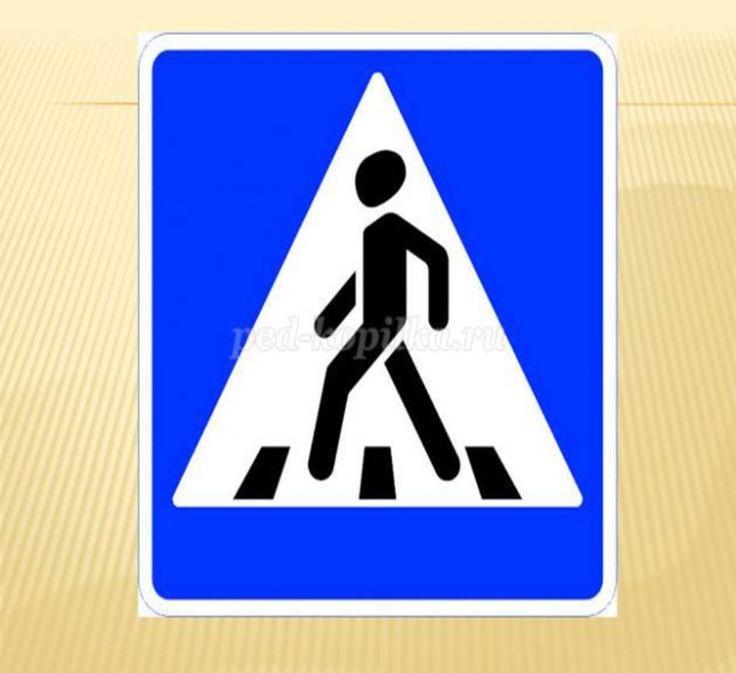 - Правильно, ребята. Расскажите мне, для чего нужен этот знак?Ребёнок1:Место есть для перехода,                                                                                                                        Это знают пешеходы.                                                                                                                                 Нам его разлиновали,                                                                                                                           Где ходить - всем указали.Ребёнок 2                                                                                                                                   Полосатые лошадки                                                                                                               Поперёк дорог легли-                                                                                                                              Все авто остановились                                                                                                                                     Если здесь проходим мы.Ребёнок 3:Где машинок едет много,                                                                                                                 Сложно перейти дорогу.                                                                                                                     Просит Родя-пешеход:                                                                                                               "Нарисуй мне переход –                                                                                                                           (стук в дверь)                                                                                                                                                                    -Кто там?- Почтальон Печкин. Вам посылку принес.- Спасибо тебе, почтальон Печкин. Ребята, посмотрим, от кого же это посылка?(беру посылку и под ленточкой нахожу конверт ).Ребята от кого же это письмо? Здесь загадка я прочитаю её, а вы отгадайте .Он имеет по три глаза,                                                                                                                       По три с каждой стороны,                                                                                                                                 И хотя ещё ни разу                                                                                                                                    Не смотрел он всеми сразу -                                                                                                                                          Все глаза ему нужны.                                                                                                                                             Он висит тут с давних пор.Что же это? …Дети хором (Светофор  )                                              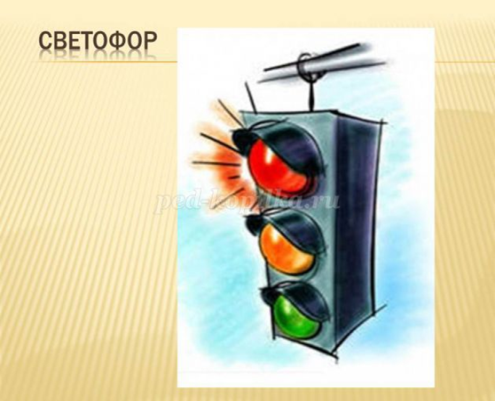 Так вот значит от кого письмо, от светофора.Кто-то к нам еще спешит? Кто это мог быть?(входит Незнайка)- Я весёлый беззаботный Незнайка!Я люблю путешествовать и песни люблю петь.И на ночное небо, на звёздное, глядеть.-Здравствуйте, дети. А что вы тут делаете?- Здравствуй, Незнайка мы знакомимся с правилами дорожного движения. Незнайка, а ты знаешь правила дорожного движения.-Конечно, знаю.- Скажи, вот это какой знак?- Светофор.- А для чего нужен светофор. Расскажи нам.- А что рассказать, я не знаю. Он похож на разноцветные звездочки которые светятся на небе.- Ребята, правильно ли говорит Незнайка.- Нет. Конечно, нет. Незнайка, послушай, наши дети знают стихи про светофор. Ребёнок 1:                                                                                                                                                      Цвет зеленый –Проходи!                                                                                                                             Желтый – Малость погоди.                                                                                                                       Ну, а если красный –Стой, дружок!    Опасно!Ребёнок 2:                                                                                                                                Светофор нам светит красным —                                                                                                Стой! Идти нельзя, опасно.                                                                                                       Жёлтый с красным вдруг зажжён —                                                                                                     Мы стоим, зелёный ждём.                                                                                                                                По зелёному сигналу                                                                                                                                      сразу не переходи.                                                                                                                        Головою влево- вправо                                                                                                                        перед этим покрути:                                                                                                                              И тогда иди спокойно.                                                                                                                       Все поймут: ты стал большим.Ребёнок 3:                                                                                                                                                       Он стоит на перекрестке                                                                                                                     Полосатый, как в матроске.                                                                                                  Удивились дети разом:                                                                                                                                -Для чего ему три глаза?                                                                                                            Красный – стоп всему движенью.                                                                                                     Желтый – наше уваженье.                                                                                                                            А зеленый загорится,                                                                                                               Можешь дальше в путь пуститься.                                                                                                    Он зовется с давних пор                                                                                                                   Очень просто – светофор.                                                                                                                 Незнайка, а знают ли твои друзья  правила дорожного движения? - Нет.                            -А сейчас, ребята, поиграем в игру «Красный, желтый, зеленый».  Мы с вами будем находить игрушки красного цвета, найти игрушки желтого цвета, найти игрушки зеленого цвета                                                                                                                   (игру повторяем несколько раз).                                                                                           -Понравилась тебе, Незнайка, наша игра-                                                                                                              Да. Спасибо, ребята, вы меня многому научили.                                                                                                                           Я теперь своих друзей научу. - Еще приходи к нам со своими друзьями.    До свидания!            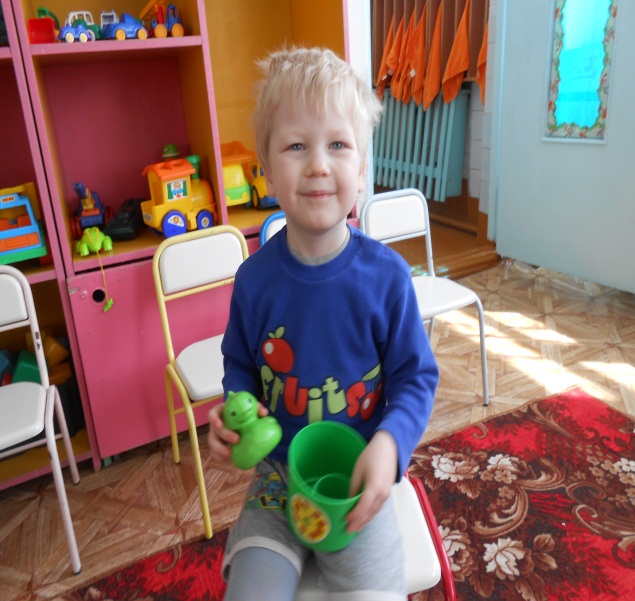 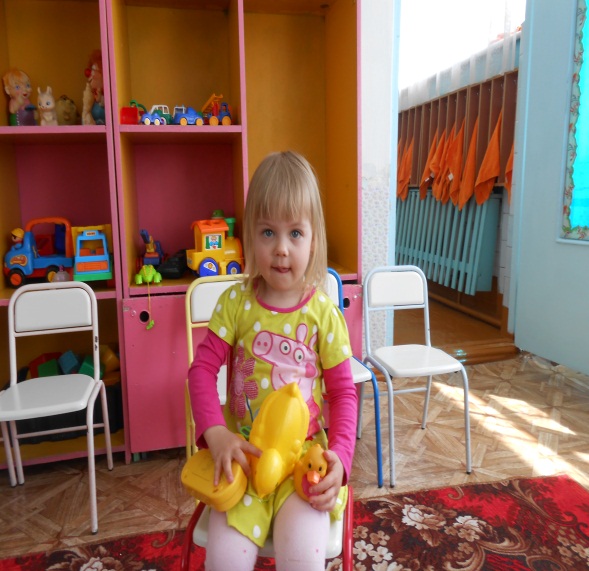 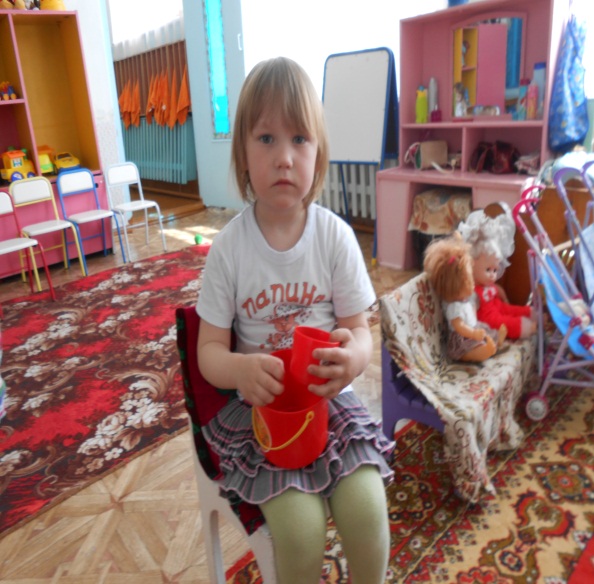         Муниципальное казенное образовательное учреждение                                  «Детский сад №4 г. Облучье» Непосредственно образовательная             деятельность по правилам       дорожного движения в младшей группе .                                                    Никанова О.В                       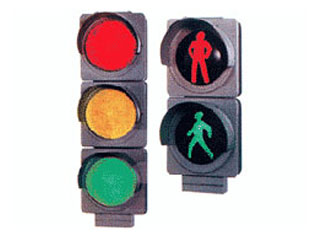                                                                       воспитатель 2 категории	            ноябрь 2014г.